Corrigendum-IVBihar Medical Services and Infrastructure Corporation Limited (BMSICL) had invited E-Bids from the interested parties for the procurement, rate contract and the supply of medical equipment for different Govt. Medical Colleges and Hospitals of Bihar vide Notice Inviting Tender No.-BMSICL/2019-20/ME-164. A TSC meeting was held on 05.03.2020. In the meeting some technical specification amendments have been made as per the Annexure-I of this corrigendum. In order to facilitate maximum participation of bidders the tender schedule is being revised as follows:-Note:-Please refer to the Annexure-A of this corrigendum before submission of bid.	Sd/-GM (Procurement)                                                                                                                                         BMSICL  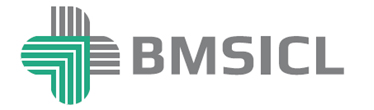 Bihar Medical Services & Infrastructure Corporation Limited    4th floor State Building Construction Corporation Limited. Hospital Road, Shastri Nagar, Patna 800023, Phone/Fax: +91612 2283287,+ 91612 2283288Tender Reference No. BMSICL/2019-20/ME-164Date and time for downloading of bid document Up to 30th March 2020 till 17:00 Hrs. Last date and time of submission of online bids31st March 2020 till 17:00 Hrs. Last date and time of submission of original documents of EMD, Tender Fee and Document.03rd April 2020 till 14:00 Hrs.  Date, Time and Place of opening of Technical Bid03rd April 2020 (at 15:00 Hrs.) on the website of www.eproc.bihar.gov.inin the office of BMSICL Date and time of opening of financial Bids To be announced later on www.eproc.bihar.gov.in Annexure-AAnnexure-AAnnexure-AAnnexure-AAnnexure-AAnnexure-AName of Equipment -Laproscope with Hand Instrument Name of Equipment -Laproscope with Hand Instrument Name of Equipment -Laproscope with Hand Instrument Name of Equipment -Laproscope with Hand Instrument Name of Equipment -Laproscope with Hand Instrument Name of Equipment -Laproscope with Hand Instrument Sl no. Technical Specification before amendmentsTechnical Specification before amendmentsTechnical Specification before amendmentsTechnical Specification after amendments on 10.02.2020Technical Specification after amendments  on 05.03.2020Suction Irrigation unit CompactSuction Irrigation unit CompactSuction Irrigation unit Compact1It shall be a combination of suction/irrigation pump for use in gynecological, laproscope and other endoscopic interventions. The adaptation to the correct mode of surgery intended should happen automatically when the correct type of tubing is used. The insertion of pressure lines in to the unit should be simplified for ease of use. The unit should be equipped with electronic, safety circuits that cut the suction/irrigation operation if the unit departs consistently form the present values.It shall be a combination of suction/irrigation pump for use in gynecological, laproscope and other endoscopic interventions. The adaptation to the correct mode of surgery intended should happen automatically when the correct type of tubing is used. The insertion of pressure lines in to the unit should be simplified for ease of use. The unit should be equipped with electronic, safety circuits that cut the suction/irrigation operation if the unit departs consistently form the present values.It shall be a combination of suction/irrigation pump for use in gynecological, laproscope and other endoscopic interventions. The adaptation to the correct mode of surgery intended should happen automatically when the correct type of tubing is used. The insertion of pressure lines in to the unit should be simplified for ease of use. The unit should be equipped with electronic, safety circuits that cut the suction/irrigation operation if the unit departs consistently form the present values.It shall be a combination of suction/irrigation pump for use in gynecological, laproscope and other endoscopic interventions. The adaptation to the correct mode of surgery intended should happen automatically and Manually when the correct type of tubing is used. The insertion of pressure lines in to the unit should be simplified for ease of use. The unit should be equipped with electronic, safety circuits that cut the suction/irrigation operation if the unit departs consistently form the present values.No Change 2The suction/irrigation unit should have the following features:The suction/irrigation unit should have the following features:The suction/irrigation unit should have the following features:No ChangeNo Change 3It is compatible with the management system and can thus be controlled from inside the sterile area via Touch screen and from outside the sterile area via keyboard and mouse available at the Nurse station.It is compatible with the management system and can thus be controlled from inside the sterile area via Touch screen and from outside the sterile area via keyboard and mouse available at the Nurse station.It is compatible with the management system and can thus be controlled from inside the sterile area via Touch screen and from outside the sterile area via keyboard and mouse available at the Nurse station.DeletedIt is compatible with the management system and can thus be controlled from inside the sterile area via Touch screen / TOUCH KEYPAD and from outside the sterile area via keyboard and mouse available at the Nurse station.4Easy to user bundle controls for the control of all functionalities.Easy to user bundle controls for the control of all functionalities.Easy to user bundle controls for the control of all functionalities.No ChangeNo Change 5Touch controls and digital displays ensure safe and precise adjustment of the set values.Touch controls and digital displays ensure safe and precise adjustment of the set values.Touch controls and digital displays ensure safe and precise adjustment of the set values.No ChangeNo Change 6Bargraph displays, easy to read and arranged clearly parallel to one another allow the user to monitor the current actual and set values of all unit parameters at any time.Bargraph displays, easy to read and arranged clearly parallel to one another allow the user to monitor the current actual and set values of all unit parameters at any time.Bargraph displays, easy to read and arranged clearly parallel to one another allow the user to monitor the current actual and set values of all unit parameters at any time.DeletedNo Change 7During power – up, all system go through and automatic self- test and are only released after a positive resultDuring power – up, all system go through and automatic self- test and are only released after a positive resultDuring power – up, all system go through and automatic self- test and are only released after a positive resultNo ChangeNo Change 8Safety functions that control any departure from operator settings.Safety functions that control any departure from operator settings.Safety functions that control any departure from operator settings.No ChangeNo Change 9Automatic recognition of type of procedure intended, when tubing is inserted.Automatic recognition of type of procedure intended, when tubing is inserted.Automatic recognition of type of procedure intended, when tubing is inserted.No ChangeNo Change 10Audible alarms in case of malfunction.Audible alarms in case of malfunction.Audible alarms in case of malfunction.No ChangeNo Change 11Suction rate preselect are saved in memory.Suction rate preselect are saved in memory.Suction rate preselect are saved in memory.No ChangeNo Change 12Should have a suction mode that automatically maintains irrigation pressure and flow constant.Should have a suction mode that automatically maintains irrigation pressure and flow constant.Should have a suction mode that automatically maintains irrigation pressure and flow constant.No ChangeNo Change 13The suction/ lrrigation unit should have the following technical specifications:The suction/ lrrigation unit should have the following technical specifications:The suction/ lrrigation unit should have the following technical specifications:No ChangeNo Change 14Power Supply voltage : 100-240 VACPower Supply voltage : 100-240 VACPower Supply voltage : 100-240 VACNo ChangeNo Change 15Power frequency: 50-60 HzPower frequency: 50-60 HzPower frequency: 50-60 HzNo ChangeNo Change 16Operating conditions: +100c to +400cOperating conditions: +100c to +400cOperating conditions: +100c to +400cNo ChangeNo Change 17Lrrigation:Lrrigation:Lrrigation:No ChangeNo Change 18Pressure:  - Selectable Mode 0.200&0.400 mmHgPressure:  - Selectable Mode 0.200&0.400 mmHgPressure:  - Selectable Mode 0.200&0.400 mmHgNo ChangeNo Change 19Flow Rate – Selectable Mode 0-500 &0-1000ml/minFlow Rate – Selectable Mode 0-500 &0-1000ml/minFlow Rate – Selectable Mode 0-500 &0-1000ml/minNo ChangeNo Change 20Suction under-pressure:Suction under-pressure:Suction under-pressure:No ChangeNo Change 21-Selectable Mode :0- (-)0.8 bar (80kpa)-Selectable Mode :0- (-)0.8 bar (80kpa)-Selectable Mode :0- (-)0.8 bar (80kpa)No ChangeNo Change 22Pressure indicator     Bargraph Display and Digital DisplayPressure indicator     Bargraph Display and Digital DisplayPressure indicator     Bargraph Display and Digital DisplayPressure indicator Digital DisplayNo Change 23Flow indicatoBargraph Display and Digital DisplayFlow indicatoBargraph Display and Digital DisplayFlow indicatoBargraph Display and Digital DisplayFlow indicator Digital DisplayNo Change 24Certified to IEC 60601.1, CAN/CSA 22.2 No. 601.1-M90:Certified to IEC 60601.1, CAN/CSA 22.2 No. 601.1-M90:Certified to IEC 60601.1, CAN/CSA 22.2 No. 601.1-M90:No ChangeNo Change 25Type of protection against electrical shocks shocks: protection class1Type of protection against electrical shocks shocks: protection class1Type of protection against electrical shocks shocks: protection class1No ChangeNo Change 26Degree of protection against electrical shocks: Applied part of  type BFDegree of protection against electrical shocks: Applied part of  type BFDegree of protection against electrical shocks: Applied part of  type BFNo ChangeNo Change 27Type of protection against moisture : drip-water protection as per IPX 1.Type of protection against moisture : drip-water protection as per IPX 1.Type of protection against moisture : drip-water protection as per IPX 1.No ChangeNo Change 28Us FDA/ European CE (Issued by a notified body) approved Model should be offered.Us FDA/ European CE (Issued by a notified body) approved Model should be offered.Us FDA/ European CE (Issued by a notified body) approved Model should be offered.No ChangeNo Change 2. ELECTRONIC CO2 lnsufflator with Gas heating & highest degree of patient safety. (2 Nos)2. ELECTRONIC CO2 lnsufflator with Gas heating & highest degree of patient safety. (2 Nos)2. ELECTRONIC CO2 lnsufflator with Gas heating & highest degree of patient safety. (2 Nos)ELECTRONIC CO2 lnsufflator (1 Nos)No Change It should have following features:-It should have following features:-It should have following features:-No Change Heating insufflation tube for heating the Co2 gas up to patient body temperature.Heating insufflation tube for heating the Co2 gas up to patient body temperature.Heating insufflation tube for heating the Co2 gas up to patient body temperature.No ChangeNo Change Innovative sensitive mode for sensitive area such as pediatric application with safety limits in the pressure up to maximum 15 mmhg and flow range up to maximum 15l/min.Innovative sensitive mode for sensitive area such as pediatric application with safety limits in the pressure up to maximum 15 mmhg and flow range up to maximum 15l/min.Innovative sensitive mode for sensitive area such as pediatric application with safety limits in the pressure up to maximum 15 mmhg and flow range up to maximum 15l/min.No ChangeNo Change High flow mode with flow performance up to 50l/min.High flow mode with flow performance up to 50l/min.High flow mode with flow performance up to 50l/min.High flow mode with flow performance up to 45 litre/min or more.High flow mode with flow performance up to 45 lit./min.Individually programmable procedure list for starting device with personal presets.Individually programmable procedure list for starting device with personal presets.Individually programmable procedure list for starting device with personal presets.No ChangeNo Change Easy and intuitive use with user friendly colour touch screen for easy and precise setting of set values for pressure and flow and of insufflation mode , as well as for clear display of corresponding set values and actual values.Easy and intuitive use with user friendly colour touch screen for easy and precise setting of set values for pressure and flow and of insufflation mode , as well as for clear display of corresponding set values and actual values.Easy and intuitive use with user friendly colour touch screen for easy and precise setting of set values for pressure and flow and of insufflation mode , as well as for clear display of corresponding set values and actual values.No ChangeNo Change Optical and acoustic alarm signals in the event of patient overpressure.Optical and acoustic alarm signals in the event of patient overpressure.Optical and acoustic alarm signals in the event of patient overpressure.No ChangeNo Change Fully automatic electronically controlled gas refill.Fully automatic electronically controlled gas refill.Fully automatic electronically controlled gas refill.No ChangeNo Change Safety system:- constant monitoring of intra abdominal pressure, any overpressure is reduced immediately.Safety system:- constant monitoring of intra abdominal pressure, any overpressure is reduced immediately.Safety system:- constant monitoring of intra abdominal pressure, any overpressure is reduced immediately.No ChangeNo Change Applicable for use in laproscopy, in Thoracoscopy in proctology ( forTransanal Endoscopic operationals) and for endoscopy of the upper and lower gastrointestinal trac, as well as in cardiac surgery (open or endoscopically assisted cardiac surgery to assure an optional air extrusion and minimizing risk of postoperative wound infection- for minimally invasive cardiac surgery e.g. mitral valve surgery) and in vascular surgery( Endoscopic vessel harvesting)Applicable for use in laproscopy, in Thoracoscopy in proctology ( forTransanal Endoscopic operationals) and for endoscopy of the upper and lower gastrointestinal trac, as well as in cardiac surgery (open or endoscopically assisted cardiac surgery to assure an optional air extrusion and minimizing risk of postoperative wound infection- for minimally invasive cardiac surgery e.g. mitral valve surgery) and in vascular surgery( Endoscopic vessel harvesting)Applicable for use in laproscopy, in Thoracoscopy in proctology ( forTransanal Endoscopic operationals) and for endoscopy of the upper and lower gastrointestinal trac, as well as in cardiac surgery (open or endoscopically assisted cardiac surgery to assure an optional air extrusion and minimizing risk of postoperative wound infection- for minimally invasive cardiac surgery e.g. mitral valve surgery) and in vascular surgery( Endoscopic vessel harvesting)No ChangeNo Change Control via Realistic user interface.Control via Realistic user interface.Control via Realistic user interface.No ChangeNo Change Should be supplied with smoke evacuation unit.Should be supplied with smoke evacuation unit.Should be supplied with smoke evacuation unit.No ChangeNo Change US FDA /.European CE (Issued by a notified body) approved Model should be offered.US FDA /.European CE (Issued by a notified body) approved Model should be offered.US FDA /.European CE (Issued by a notified body) approved Model should be offered.No ChangeNo Change Technical Specifications:- Technical Specifications:- Technical Specifications:- No ChangeNo Change Gas flow 0.50l/minGas flow 0.50l/minGas flow 0.50l/minNo ChangeGas flow 0 – 45 l/min or higherPressure 0.30 mmHg( 4000pa)Pressure 0.30 mmHg( 4000pa)Pressure 0.30 mmHg( 4000pa)No ChangePressure 0 - 25 mmHg or hiegherHigh flow mode (0 to 50l/min)High flow mode (0 to 50l/min)High flow mode (0 to 50l/min)No ChangeHigh flow mode (0 to 45 l/min) or higherSensitive mode pressure 15 mmHg & flow sensitive application.Sensitive mode pressure 15 mmHg & flow sensitive application.Sensitive mode pressure 15 mmHg & flow sensitive application.No ChangeNo Change Electronic control and colour touch screen.Electronic control and colour touch screen.Electronic control and colour touch screen.No ChangeElectronic control and colour touch screen / TOUCH KEYPADFollowing data are displayed on touch screen.Following data are displayed on touch screen.Following data are displayed on touch screen.No ChangeSet value pressure (0.30mmHg)Set value pressure (0.30mmHg)Set value pressure (0.30mmHg)No ChangeSet value pressure (0 - 25mmHg)Current patient pressure.Current patient pressure.Current patient pressure.No ChangeNo ChangeSet value pressure (0.30 mmHg) Set value pressure (0.30 mmHg) Set value pressure (0.30 mmHg) No ChangeDeleteCurrent patient pressureCurrent patient pressureCurrent patient pressureNo ChangeNo ChangeSet value gas flow (0.50l/min) Set value gas flow (0.50l/min) Set value gas flow (0.50l/min) No ChangeSet value gas flow (0 – 45 l/min) Current gas flowCurrent gas flowCurrent gas flowNo ChangeNo ChangeGas Consumption (0.999 l)Gas Consumption (0.999 l)Gas Consumption (0.999 l)No ChangeNo changeStatus of gas heatingStatus of gas heatingStatus of gas heatingNo ChangeNo Change Power supply 220 VAC 50 HzPower supply 220 VAC 50 HzPower supply 220 VAC 50 HzNo ChangeNo Change HIGH DEFINITION CAMERA SYSTEMHIGH DEFINITION CAMERA SYSTEMHIGH DEFINITION CAMERA SYSTEMNo ChangeNo Change 1) 4 k Camera system and all compatible instrument with 4K system1) 4 k Camera system and all compatible instrument with 4K system1) 4 k Camera system and all compatible instrument with 4K systemNo ChangeNo Change The system should be truly Digital HD TV endoscopic video camera. The system should have the maximum Resolution of 3840 X 2160 pixels. Progressive scan and the consistent use of 16:9 formats for input & output to guarantee genuine HDTVThe system should be truly Digital HD TV endoscopic video camera. The system should have the maximum Resolution of 3840 X 2160 pixels. Progressive scan and the consistent use of 16:9 formats for input & output to guarantee genuine HDTVThe system should be truly Digital HD TV endoscopic video camera. The system should have the maximum Resolution of 3840 X 2160 pixels. Progressive scan and the consistent use of 16:9 formats for input & output to guarantee genuine HDTVThe system should be truly Digital  4K endoscopic video camera. The system should have the maximum Resolution of 3840 X 2160 pixels. Progressive scan and the consistent use of 16:9 formats for input & output to guarantee genuine 4K.No Change The system  should have facility of optical & Digital Zoom lens to enhance the quality of image size and cross specialty usage of the camera system, regardless of the telescope uses.The system  should have facility of optical & Digital Zoom lens to enhance the quality of image size and cross specialty usage of the camera system, regardless of the telescope uses.The system  should have facility of optical & Digital Zoom lens to enhance the quality of image size and cross specialty usage of the camera system, regardless of the telescope uses.No ChangeNo Change USB port for capturing FULL HD video/HD stills in External USB drive and direct interface of USB recording device from the camera head.USB port for capturing FULL HD video/HD stills in External USB drive and direct interface of USB recording device from the camera head.USB port for capturing FULL HD video/HD stills in External USB drive and direct interface of USB recording device from the camera head.No ChangeNo Change System should have facility to offer various visualization modes for surgery and diagnosis by shifting the color spectrum like BLUE & GREEN light for recognition of the finest tissue structures and their differentiation.System should have facility to offer various visualization modes for surgery and diagnosis by shifting the color spectrum like BLUE & GREEN light for recognition of the finest tissue structures and their differentiation.System should have facility to offer various visualization modes for surgery and diagnosis by shifting the color spectrum like BLUE & GREEN light for recognition of the finest tissue structures and their differentiation.DeletedDeletedParallel live display of visualization modes besides white light mode ( picture in picture)Parallel live display of visualization modes besides white light mode ( picture in picture)Parallel live display of visualization modes besides white light mode ( picture in picture)DeletedParallel live display of visualization modes besides white light mode ( picture in picture)Modular design: Digital FULL HD camera module should be compatible for use with video flexible GI endoscope.Modular design: Digital FULL HD camera module should be compatible for use with video flexible GI endoscope.Modular design: Digital FULL HD camera module should be compatible for use with video flexible GI endoscope.DeletedDeletedTechnical Specifications:Technical Specifications:Technical Specifications:Image sensor: 3 X 1/3’CCD chip.Image sensor: 3 X 1/3’CCD chip.Image sensor: 3 X 1/3’CCD chip.Image sensor: 3 X 1/3’CCD chip or 1/2.8" Progressive Scan CMOS Ultra- Hiaht DefinitionImage sensor: 3ccd OR 3 CHIP CMOS Prograssive Scan.Pixel: 3840 X 2160Pixel: 3840 X 2160Pixel: 3840 X 2160No ChangeNo Change AGC: Microprocessor controlled.AGC: Microprocessor controlled.AGC: Microprocessor controlled.No ChangeNo Change Lens:-Integrated Zoom lens f=15-31 ( 2 x optical zoom)Lens:-Integrated Zoom lens f=15-31 ( 2 x optical zoom)Lens:-Integrated Zoom lens f=15-31 ( 2 x optical zoom)Lens:-Integrated Zoom lens (Optional) f=15-31 ( 2 x optical zoom)It Should be Optical Zoom Lens f= 13-29mm Minimum light sensitivity: 1 17 Lux (f =1.4 mm)Minimum light sensitivity: 1 17 Lux (f =1.4 mm)Minimum light sensitivity: 1 17 Lux (f =1.4 mm)No ChangeNo Change Control buttons : 3(2 of Them freely programmable)Control buttons : 3(2 of Them freely programmable)Control buttons : 3(2 of Them freely programmable)Control buttons : Min 3(Min 2 of Them freely programmable)Control buttons :   2 OR More ( freely programmable)Video output : 2 x DVI-D output 1X 3 g SDI output 3x camera input for communication with compatible camer modules LAN connection 4X USB connection (2 X front, 2 x back)Video output : 2 x DVI-D output 1X 3 g SDI output 3x camera input for communication with compatible camer modules LAN connection 4X USB connection (2 X front, 2 x back)Video output : 2 x DVI-D output 1X 3 g SDI output 3x camera input for communication with compatible camer modules LAN connection 4X USB connection (2 X front, 2 x back)Video output : 2 x DVI-D output 1X 3 g SDI output/ HDMINo Change Input: Keyboard input for character generatorInput: Keyboard input for character generatorInput: Keyboard input for character generatorInput: Keyboard input for character generator (Optional)No Change Power supply 220 VAC 50 Hz.Power supply 220 VAC 50 Hz.Power supply 220 VAC 50 Hz.No ChangeNo Change US FDA/ European CE (issued by a notified body) approved Model should be offered.US FDA/ European CE (issued by a notified body) approved Model should be offered.US FDA/ European CE (issued by a notified body) approved Model should be offered.No ChangeNo Change 3) 4k Medical Grade Monitor3) 4k Medical Grade Monitor3) 4k Medical Grade MonitorNo Change The monitor should have The monitor should have The monitor should have No Change HD TV display in original 16:9 HDTV format 1080 p/50 & 1080 p/60 display possible LED crystal display. Max.Resolution of 3840 x2160. Screen diagonal -55”-58”HD TV display in original 16:9 HDTV format 1080 p/50 & 1080 p/60 display possible LED crystal display. Max.Resolution of 3840 x2160. Screen diagonal -55”-58”HD TV display in original 16:9 HDTV format 1080 p/50 & 1080 p/60 display possible LED crystal display. Max.Resolution of 3840 x2160. Screen diagonal -55”-58”HD TV display in original 16:9 HDTV format 1080 p/50 & 1080 p/60 display possible LED crystal /TFT display. Max.Resolution of 3840 x2160. Screen diagonal -32" or more.No Change Desk top with pedestalDesk top with pedestalDesk top with pedestalNo ChangeDeleteShould have the facility of PIP mode.Should have the facility of PIP mode.Should have the facility of PIP mode.No ChangeNo Change SpecificationSpecificationSpecificationHD TFT Flat screen Monito with stand size 55”-56”HD TFT Flat screen Monito with stand size 55”-56”HD TFT Flat screen Monito with stand size 55”-56”HD LED/TFT Flat screen Monito with stand size 32” or higher.4 K Monitor  with stand size 32” or MoreAspect Ration 16:9 HD formatAspect Ration 16:9 HD formatAspect Ration 16:9 HD formatNo ChangeDeletedBrightness: 500 cd/m2Brightness: 500 cd/m2Brightness: 500 cd/m2No ChangeDeletedMaximum viewing angle : 178” vertical.Maximum viewing angle : 178” vertical.Maximum viewing angle : 178” vertical.No ChangeDeletedContrast ration : 1400:1Contrast ration : 1400:1Contrast ration : 1400:1No ChangeDeletedReaction Time- 8msReaction Time- 8msReaction Time- 8msNo ChangeDeletedRated power: 115 watts.Rated power: 115 watts.Rated power: 115 watts.No ChangeDeletedPower supply 100-240 VACPower supply 100-240 VACPower supply 100-240 VACNo ChangeNo changeScreen Dimensions: 643 x396x 87mmScreen Dimensions: 643 x396x 87mmScreen Dimensions: 643 x396x 87mmNo ChangeDeletedVideo inputs 2* DVI-D 3G SDI 1* S video  composite 1*RGBNGA.1* RS 232, 1*RJ 45 interface.Video inputs 2* DVI-D 3G SDI 1* S video  composite 1*RGBNGA.1* RS 232, 1*RJ 45 interface.Video inputs 2* DVI-D 3G SDI 1* S video  composite 1*RGBNGA.1* RS 232, 1*RJ 45 interface.Video inputs 2* DVI-D 3G SDI 1* S video  composite 1*RGBNGA.1* RS 232, 1*RJ 45 interface./HDMINo changeOutput 1* DVI, 1*  3G SDI.1*S-vide.Output 1* DVI, 1*  3G SDI.1*S-vide.Output 1* DVI, 1*  3G SDI.1*S-vide.No ChangeNo change4) LED 300 with fibre optical cable4) LED 300 with fibre optical cable4) LED 300 with fibre optical cableNo ChangeNo changeLamp type: LED 15V 300 watt.Lamp type: LED 15V 300 watt.Lamp type: LED 15V 300 watt.Lamp type: LED 15V 300 watt. Or EquivalentsNo changeColor  Temperatures 6000DK and above.Color  Temperatures 6000DK and above.Color  Temperatures 6000DK and above.No ChangeNo changeLight intensity adjustment:- continuously adjustable either manually or automatically by cameras video output signal.Light intensity adjustment:- continuously adjustable either manually or automatically by cameras video output signal.Light intensity adjustment:- continuously adjustable either manually or automatically by cameras video output signal.No ChangeNo changeShould be supplied with Diameter 4.8mm, Length 300cmShould be supplied with Diameter 4.8mm, Length 300cmShould be supplied with Diameter 4.8mm, Length 300cmNo ChangeNo changeCertified to :- IEC 601-1 & UL 544 CE According to MDD protection class 1/CF.Certified to :- IEC 601-1 & UL 544 CE According to MDD protection class 1/CF.Certified to :- IEC 601-1 & UL 544 CE According to MDD protection class 1/CF.USFDA and CE (with a notified body)USFDA / European CE (with a notified body)5) IMAGE /VIDEO RECORDING AND DATA ARCHIVING SYSTEM (4K) 5) IMAGE /VIDEO RECORDING AND DATA ARCHIVING SYSTEM (4K) 5) IMAGE /VIDEO RECORDING AND DATA ARCHIVING SYSTEM (4K) No changeState of the art user friendly Medical grade system (certified to be used in OT) offered with following featuresState of the art user friendly Medical grade system (certified to be used in OT) offered with following featuresState of the art user friendly Medical grade system (certified to be used in OT) offered with following featuresNo ChangeNo changeUser should have full control of the system from the sterile field via camera head buttons, optional touch screen, optional foot switch.User should have full control of the system from the sterile field via camera head buttons, optional touch screen, optional foot switch.User should have full control of the system from the sterile field via camera head buttons, optional touch screen, optional foot switch.No ChangeNo changeParallel (Synchronic or independent ) recording of two image sources.Parallel (Synchronic or independent ) recording of two image sources.Parallel (Synchronic or independent ) recording of two image sources.DeletedNo changeStill images and videos (optional with audio) in 4K FULL HD or 3D  (with optional 3D-camera system) water mark feature intelligent adaptive storage management.Still images and videos (optional with audio) in 4K FULL HD or 3D  (with optional 3D-camera system) water mark feature intelligent adaptive storage management.Still images and videos (optional with audio) in 4K FULL HD or 3D  (with optional 3D-camera system) water mark feature intelligent adaptive storage management.Still images and videos (optional with audio) in 4K FULL HD or 3D HD   water mark feature intelligent adaptive storage management.Still images and videos (optional with audio) in 4K FULL HD   water mark feature intelligent adaptive storage management.Storage Location is freely definable and configurable.Storage Location is freely definable and configurable.Storage Location is freely definable and configurable.No ChangeNo ChangeStorage on internal memory ( 2 , TB FIFO) USB storage media via 2.0 and 3.0, optical media DVD writer,   Blue-ray reader) network drive, FTP of via DICOM.Storage on internal memory ( 2 , TB FIFO) USB storage media via 2.0 and 3.0, optical media DVD writer,   Blue-ray reader) network drive, FTP of via DICOM.Storage on internal memory ( 2 , TB FIFO) USB storage media via 2.0 and 3.0, optical media DVD writer,   Blue-ray reader) network drive, FTP of via DICOM.No ChangeNo ChangeAutomatic storage in the background to reduce the time between the interventions, Easy management and overview of open/automatic save processes.Automatic storage in the background to reduce the time between the interventions, Easy management and overview of open/automatic save processes.Automatic storage in the background to reduce the time between the interventions, Easy management and overview of open/automatic save processes.No ChangeNo ChangeImport of patient data via keyboard of DICOM work list.Import of patient data via keyboard of DICOM work list.Import of patient data via keyboard of DICOM work list.No ChangeNo ChangeVarious adaptable templates for printing to choose fromVarious adaptable templates for printing to choose fromVarious adaptable templates for printing to choose fromNo ChangeNo ChangeIntegrated surgical checklist following the WHO standard or customizable. Basic functions for the editing of still images and videos.Integrated surgical checklist following the WHO standard or customizable. Basic functions for the editing of still images and videos.Integrated surgical checklist following the WHO standard or customizable. Basic functions for the editing of still images and videos.DeletedNo ChangePlayback of 2D and 3D and 4K content on separate monitor (Optional 3 D- system required) Playback of 2D and 3D and 4K content on separate monitor (Optional 3 D- system required) Playback of 2D and 3D and 4K content on separate monitor (Optional 3 D- system required) Playback of HD  or 4K content on separate monitor.Playback 4K content on separate monitor(Optional 3 D system.required)Integrated the file viewer for still images, videos and checking from diverse data sources.Integrated the file viewer for still images, videos and checking from diverse data sources.Integrated the file viewer for still images, videos and checking from diverse data sources.No ChangeNo ChangeStructured and clear user guidance, optimized for touch screen control.Structured and clear user guidance, optimized for touch screen control.Structured and clear user guidance, optimized for touch screen control.No ChangeNo ChangeScalable range of functions:Scalable range of functions:Scalable range of functions:No ChangeNo ChangeLow noise generation and last system start due to SSD-technology.Low noise generation and last system start due to SSD-technology.Low noise generation and last system start due to SSD-technology.No ChangeNo ChangeShould have seamless USB silicone keyboard with touch pad to enter details.Should have seamless USB silicone keyboard with touch pad to enter details.Should have seamless USB silicone keyboard with touch pad to enter details.Should have seamless USB silicone keyboard or touch pad to enter details.No ChangeControllable via 12” and above unbuilt touch screen.Controllable via 12” and above unbuilt touch screen.Controllable via 12” and above unbuilt touch screen.No ChangeTouch sceen 6''-12''Input voltage :- 100-240 VACInput voltage :- 100-240 VACInput voltage :- 100-240 VACNo ChangeNo ChangeInput frequency : 50-60 HzInput frequency : 50-60 HzInput frequency : 50-60 HzNo ChangeNo ChangePower output : 350 Watt.Power output : 350 Watt.Power output : 350 Watt.No ChangePower output : 200-350 Watt.CPU :intel core Tm -@3.4GHzCPU :intel core Tm -@3.4GHzCPU :intel core Tm -@3.4GHzNo ChangeDelete Internal memory: SSD (70GB) I HDD (2 TB) Internal memory: SSD (70GB) I HDD (2 TB) Internal memory: SSD (70GB) I HDD (2 TB)No Change Internal memory: SSD (70GB) I HDD (1 TB)Memory RAM : 8GBMemory RAM : 8GBMemory RAM : 8GBNo ChangeNo ChangeConectors : 3x1 GB Ethernet (RJ 45), 6Xusb 2.0, 2x USB 3.0Conectors : 3x1 GB Ethernet (RJ 45), 6Xusb 2.0, 2x USB 3.0Conectors : 3x1 GB Ethernet (RJ 45), 6Xusb 2.0, 2x USB 3.0No ChangeNo ChangeImage format: BMP,JPG,2000.Image format: BMP,JPG,2000.Image format: BMP,JPG,2000.No ChangeNo ChangeVideo format MPEF-4,MPEG-2 MOV.Video format MPEF-4,MPEG-2 MOV.Video format MPEF-4,MPEG-2 MOV.No ChangeNo ChangeVideo signal inputs: 2x DVI-DVideo signal inputs: 2x DVI-DVideo signal inputs: 2x DVI-DNo ChangeNo ChangeColor system : PAL NTSCColor system : PAL NTSCColor system : PAL NTSCNo ChangeNo ChangeResolution still images: up to 1920 x 1080 Aspect ration 16.9Resolution still images: up to 1920 x 1080 Aspect ration 16.9Resolution still images: up to 1920 x 1080 Aspect ration 16.9No ChangeNo ChangeResolution videos: up to 1920 x 1080 Progressive scan for 25/30 frames.Resolution videos: up to 1920 x 1080 Progressive scan for 25/30 frames.Resolution videos: up to 1920 x 1080 Progressive scan for 25/30 frames.No ChangeNo ChangePreinstalled  Printer : SONY UP DR80MDPreinstalled  Printer : SONY UP DR80MDPreinstalled  Printer : SONY UP DR80MDPreinstalled  Printer/ Extermal printer SONY UP DR80MD or compatible printer.No ChangeType approval ICE 60601-1-1, EN60601-1 EN60601-2Type approval ICE 60601-1-1, EN60601-1 EN60601-2Type approval ICE 60601-1-1, EN60601-1 EN60601-2DeletedDeleteThe DICOM 3 interface shall be installed to the system in order to allow the surgeon to view all the DICOM 3 images stored in the PACS system on a digital light box within box within the operating rooms. Furthermore , all intra operative images recorded can be sent via the DICM 3 interface to the PACS system for further processing.The DICOM 3 interface shall be installed to the system in order to allow the surgeon to view all the DICOM 3 images stored in the PACS system on a digital light box within box within the operating rooms. Furthermore , all intra operative images recorded can be sent via the DICM 3 interface to the PACS system for further processing.The DICOM 3 interface shall be installed to the system in order to allow the surgeon to view all the DICOM 3 images stored in the PACS system on a digital light box within box within the operating rooms. Furthermore , all intra operative images recorded can be sent via the DICM 3 interface to the PACS system for further processing.No ChangeNo change6) Endoscopic Trolley6) Endoscopic Trolley6) Endoscopic TrolleyEquipment cart, rides of 4 antistatic dual wheels equipped with locking brakes, central beam with integrated electrical sub distributor switch  6 sockets grounding plugs, modular in nature ( should be able to add shelves and components later if required) Equipment cart, rides of 4 antistatic dual wheels equipped with locking brakes, central beam with integrated electrical sub distributor switch  6 sockets grounding plugs, modular in nature ( should be able to add shelves and components later if required) Equipment cart, rides of 4 antistatic dual wheels equipped with locking brakes, central beam with integrated electrical sub distributor switch  6 sockets grounding plugs, modular in nature ( should be able to add shelves and components later if required) No ChangeEquipment cart, rides of 4 antistatic dual wheels equipped with locking brakes, central beam with integrated electrical sub distributor switch  6 sockets grounding plugs, modular in nature ( should be able to add shelves and components later if required) for operation theater use, from OEM,can be equipment for all equipment/accessories supplied,easy transportation Should have central monitor holder to mount monitor with height adjustable swiveling and tilting, swivel range approx..360 degree loading capacityof suppllied monitor.Should have central monitor holder to mount monitor with height adjustable swiveling and tilting, swivel range approx..360 degree loading capacityof suppllied monitor.Should have central monitor holder to mount monitor with height adjustable swiveling and tilting, swivel range approx..360 degree loading capacityof suppllied monitor.No ChangeDeletedCart should have following dimension in mm (w x h x D)Cart should have following dimension in mm (w x h x D)Cart should have following dimension in mm (w x h x D)No ChangeDeletedEquipment cart 830 x 1474 x730.Equipment cart 830 x 1474 x730.Equipment cart 830 x 1474 x730.DeletedDeletedCaster dimeter should be 125 mmCaster dimeter should be 125 mmCaster dimeter should be 125 mmNo ChangeDeletedIt should consisting of It should consisting of It should consisting of No ChangeDeletedBase Module equipment cartBase Module equipment cartBase Module equipment cartNo ChangeDeleted1 x Top Cover1 x Top Cover1 x Top CoverNo ChangeDeletedBeam Package, equipment cart.Beam Package, equipment cart.Beam Package, equipment cart.No ChangeDeleted1 xshelf, size- 630 x25x 5101 xshelf, size- 630 x25x 5101 xshelf, size- 630 x25x 510DeletedDeleted1x Drawer unit with Lock1x Drawer unit with Lock1x Drawer unit with LockNo ChangeDeleted1x Base plate1x Base plate1x Base plateNo ChangeDeleted1x cameraholder 1x cameraholder 1x cameraholder No ChangeDeletedCart should be compatible to accommodate following when required.Cart should be compatible to accommodate following when required.Cart should be compatible to accommodate following when required.No ChangeDeletedAtleast 4 more shelveAtleast 4 more shelveAtleast 4 more shelveDeletedNo changeIsolation transformerIsolation transformerIsolation transformerNo ChangeDeletedCounter balance plateCounter balance plateCounter balance plateNo ChangeDeletedC02 cylinder holderC02 cylinder holderC02 cylinder holderNo ChangeNo changeMonitor holding arms (lateral)Monitor holding arms (lateral)Monitor holding arms (lateral)No ChangeNo changeUSFDA /European CE (issue by a notified body) approved Model should be offered.USFDA /European CE (issue by a notified body) approved Model should be offered.USFDA /European CE (issue by a notified body) approved Model should be offered.No ChangeOEM trolly for this equipment should be offeredHand InstrumentsHand InstrumentsHand InstrumentsTelescopes:Telescopes:Telescopes:a.       Forward- oblique Telescope 30 degree enlarged view diameter 10mm. Length 31 cm autoclavable fiber optic light   transmission incorporated -02 nos.a.       Forward- oblique Telescope 30 degree enlarged view diameter 10mm. Length 31 cm autoclavable fiber optic light   transmission incorporated -02 nos.a.       Forward- oblique Telescope 30 degree enlarged view diameter 10mm. Length 31 cm autoclavable fiber optic light   transmission incorporated -02 nos.No Changea.       Forward- oblique Telescope 30 degree enlarged view diameter 10mm. Length 31 cm autoclavable fiber optic light  4K HD telescope transmission incorporated -02 nos.b.      Forward - oblique Telescope 30 degree enlarged view diameter 5mm. Length 29 cm autoclavable fiber optic light transmission incorporated. Connection for fiber optic light cable offset by 90degree- 02 nos.b.      Forward - oblique Telescope 30 degree enlarged view diameter 5mm. Length 29 cm autoclavable fiber optic light transmission incorporated. Connection for fiber optic light cable offset by 90degree- 02 nos.b.      Forward - oblique Telescope 30 degree enlarged view diameter 5mm. Length 29 cm autoclavable fiber optic light transmission incorporated. Connection for fiber optic light cable offset by 90degree- 02 nos.No Changeb.      Forward - oblique 4K HD  telescope  30 degree enlarged view diameter 5mm. Length 29 cm autoclavable fiber optic light transmission incorporated. Connection for fiber optic light cable offset by 90degree- 02 nos.No Changec.       Straight forward telescope 0 degree enlarged view diameter 100 length 31 cm autoclavable fiber optic light transmission incorporated -02 nos.c.       Straight forward telescope 0 degree enlarged view diameter 100 length 31 cm autoclavable fiber optic light transmission incorporated -02 nos.c.       Straight forward telescope 0 degree enlarged view diameter 100 length 31 cm autoclavable fiber optic light transmission incorporated -02 nos.No Changec.       Straight forward  4K HD  telescope 0 degree enlarged view diameter 100 length 31 cm autoclavable fiber optic light transmission incorporated -02 nos.LAPROSCOPLE DISSECTING & GRASPING FORCEPSLAPROSCOPLE DISSECTING & GRASPING FORCEPSLAPROSCOPLE DISSECTING & GRASPING FORCEPS1.      Three piece laparoscopic autoclavable KELLY dissecting and Grasping Forcep. 360 degree rotational sheeth, with connector pin for unipolar coagulation size 5 mm. length 33- 36 cm long (02 nos.) double action jaws, with ergonomic plastic handle with larger contact area at the finger ring to avoid pressure sores, can be dismantled with the press of a button.1.      Three piece laparoscopic autoclavable KELLY dissecting and Grasping Forcep. 360 degree rotational sheeth, with connector pin for unipolar coagulation size 5 mm. length 33- 36 cm long (02 nos.) double action jaws, with ergonomic plastic handle with larger contact area at the finger ring to avoid pressure sores, can be dismantled with the press of a button.1.      Three piece laparoscopic autoclavable KELLY dissecting and Grasping Forcep. 360 degree rotational sheeth, with connector pin for unipolar coagulation size 5 mm. length 33- 36 cm long (02 nos.) double action jaws, with ergonomic plastic handle with larger contact area at the finger ring to avoid pressure sores, can be dismantled with the press of a button.No Change No change2.      Three piece laparoscopic autoclavable CROCE-OLMI Grasping forceps360 degree rotational sheeth, size 5mm length 33-36cm (02nos.) double action jaws ergonomic metal handle with plastic finger rings with larger contact area  at the finger ring to avoid pressure sores can be dimantied with the press of button.2.      Three piece laparoscopic autoclavable CROCE-OLMI Grasping forceps360 degree rotational sheeth, size 5mm length 33-36cm (02nos.) double action jaws ergonomic metal handle with plastic finger rings with larger contact area  at the finger ring to avoid pressure sores can be dimantied with the press of button.2.      Three piece laparoscopic autoclavable CROCE-OLMI Grasping forceps360 degree rotational sheeth, size 5mm length 33-36cm (02nos.) double action jaws ergonomic metal handle with plastic finger rings with larger contact area  at the finger ring to avoid pressure sores can be dimantied with the press of button.No Change Three piece laparoscopic autoclavable CROCE-OLMI Grasping forceps360 degree rotational sheeth, size 5mm length 33-36cm (02nos.) double action jaws ergonomic metal handle with plastic finger rings with larger contact area  at the finger ring to avoid pressure sores can be dimantied with the press of button.3.      Three piece laparoscopic autoclavable Bowel Gasping forceps double action jaws, fenestrated, 360 degree rotational sheeth, size 5mm length 36cm (02 nos.) double action jaws, ergonomic metal handle with plastic finger rings with larger contact area at the finger ring to avoid pressure sores, can be dismantled with the press of a button.3.      Three piece laparoscopic autoclavable Bowel Gasping forceps double action jaws, fenestrated, 360 degree rotational sheeth, size 5mm length 36cm (02 nos.) double action jaws, ergonomic metal handle with plastic finger rings with larger contact area at the finger ring to avoid pressure sores, can be dismantled with the press of a button.3.      Three piece laparoscopic autoclavable Bowel Gasping forceps double action jaws, fenestrated, 360 degree rotational sheeth, size 5mm length 36cm (02 nos.) double action jaws, ergonomic metal handle with plastic finger rings with larger contact area at the finger ring to avoid pressure sores, can be dismantled with the press of a button.No Change Three piece laparoscopic autoclavable Bowel Gasping forceps double action jaws, fenestrated, 360 degree rotational sheeth, size 5mm length 33-36cm (02 nos.) double action jaws, ergonomic metal handle with plastic finger rings with larger contact area at the finger ring to avoid pressure sores, can be dismantled with the press of a button.4.      Three piece laparoscopic autoclavable Right Angled Dissection and GrapingForcep, double action jaws fenestrated, 360 degree rotational sheeth, size 5 mm, length 36 cm long double action jaws. Ergonomic metal handle with plastic finger rings with larger contact area at the finger ring to avoid pressure sores, can be dismantied with the press of a button (02 nos.)4.      Three piece laparoscopic autoclavable Right Angled Dissection and GrapingForcep, double action jaws fenestrated, 360 degree rotational sheeth, size 5 mm, length 36 cm long double action jaws. Ergonomic metal handle with plastic finger rings with larger contact area at the finger ring to avoid pressure sores, can be dismantied with the press of a button (02 nos.)4.      Three piece laparoscopic autoclavable Right Angled Dissection and GrapingForcep, double action jaws fenestrated, 360 degree rotational sheeth, size 5 mm, length 36 cm long double action jaws. Ergonomic metal handle with plastic finger rings with larger contact area at the finger ring to avoid pressure sores, can be dismantied with the press of a button (02 nos.)No ChangeThree piece laparoscopic autoclavable Maryland diasector/forcep double action jaws fenestrated, 360 degree rotational sheeth, size 5 mm, length 33-36 cm long double action jaws. Ergonomic metal handle with plastic finger rings with larger contact area at the finger ring to avoid pressure sores, can be dismantied with the press of a button (02 nos.)5.      Three piece laparoscopic autoclavable Right Angled Dissection and Gasping Forceps, double action jaws, fenestrated, 360 degree rotational sheeth, size 5 mm, length 36 cm. long , double action jaws, ergonomic metal handle with plastic finger rings with larger contact area at the finger ring to avoid pressure sores can be dismantled with the press of button (02 nos.)5.      Three piece laparoscopic autoclavable Right Angled Dissection and Gasping Forceps, double action jaws, fenestrated, 360 degree rotational sheeth, size 5 mm, length 36 cm. long , double action jaws, ergonomic metal handle with plastic finger rings with larger contact area at the finger ring to avoid pressure sores can be dismantled with the press of button (02 nos.)5.      Three piece laparoscopic autoclavable Right Angled Dissection and Gasping Forceps, double action jaws, fenestrated, 360 degree rotational sheeth, size 5 mm, length 36 cm. long , double action jaws, ergonomic metal handle with plastic finger rings with larger contact area at the finger ring to avoid pressure sores can be dismantled with the press of button (02 nos.)No Change5.      Three piece laparoscopic autoclavable Maryland dissector/Forceps, double action jaws, fenestrated, 360 degree rotational sheeth, size 5 mm, length 33-36 cm. long , double action jaws, ergonomic metal handle with plastic finger rings with larger contact area at the finger ring to avoid pressure sores can be dismantled with the press of button (02 nos.)6.      Three piece laparoscopic autoclavable ANVIL Grasping forcep, double action jaws, fenestrated, 360 degree rotational sheeth, size 5 mm length 36 cm, long double action jaws, ergonomic metal handle with plastic finger rings with larger contact area at the finger ring to avoid pressure sores can be dismantled with the press of a button (02 nos.)6.      Three piece laparoscopic autoclavable ANVIL Grasping forcep, double action jaws, fenestrated, 360 degree rotational sheeth, size 5 mm length 36 cm, long double action jaws, ergonomic metal handle with plastic finger rings with larger contact area at the finger ring to avoid pressure sores can be dismantled with the press of a button (02 nos.)6.      Three piece laparoscopic autoclavable ANVIL Grasping forcep, double action jaws, fenestrated, 360 degree rotational sheeth, size 5 mm length 36 cm, long double action jaws, ergonomic metal handle with plastic finger rings with larger contact area at the finger ring to avoid pressure sores can be dismantled with the press of a button (02 nos.)No ChangeThree piece laparoscopic autoclavable ANVIL Grasping forcep, double action jaws, fenestrated, 360 degree rotational sheeth, size 5 mm length 33-36 cm, long double action jaws, ergonomic metal handle with plastic finger rings with larger contact area at the finger ring to avoid pressure sores can be dismantled with the press of a button (02 nos.)7.      Three piece laparoscopic autoclavable MANHES Grasping forcep with hemostat style ratchet, duck bill  360 degree rotational sheeth with connector pin for unipolar coagulation  size 5 mm length 36 cm, long single action jaws, ergonomic metal handle with larger contact area at the finger ring to avoid pressure sores can be dismantled with the press of a button.7.      Three piece laparoscopic autoclavable MANHES Grasping forcep with hemostat style ratchet, duck bill  360 degree rotational sheeth with connector pin for unipolar coagulation  size 5 mm length 36 cm, long single action jaws, ergonomic metal handle with larger contact area at the finger ring to avoid pressure sores can be dismantled with the press of a button.7.      Three piece laparoscopic autoclavable MANHES Grasping forcep with hemostat style ratchet, duck bill  360 degree rotational sheeth with connector pin for unipolar coagulation  size 5 mm length 36 cm, long single action jaws, ergonomic metal handle with larger contact area at the finger ring to avoid pressure sores can be dismantled with the press of a button.No ChangeThree piece laparoscopic autoclavable MANHES Grasping forcep with hemostat style ratchet, duck bill  360 degree rotational sheeth with connector pin for unipolar coagulation  size 5 mm length 33-36 cm, long single action jaws, ergonomic metal handle with larger contact area at the finger ring to avoid pressure sores can be dismantled with the press of a button.8.      Three piece laparoscopic autoclavable GLAW Grasping forcep with ratchet 2x3 teeth, 360 degree rotational sheeth size 10mm length 36 cm long single action jaws, with ergonomic metal handle can be dismantled with the press of a button (02 nos.)8.      Three piece laparoscopic autoclavable GLAW Grasping forcep with ratchet 2x3 teeth, 360 degree rotational sheeth size 10mm length 36 cm long single action jaws, with ergonomic metal handle can be dismantled with the press of a button (02 nos.)8.      Three piece laparoscopic autoclavable GLAW Grasping forcep with ratchet 2x3 teeth, 360 degree rotational sheeth size 10mm length 36 cm long single action jaws, with ergonomic metal handle can be dismantled with the press of a button (02 nos.)No ChangeThree piece laparoscopic autoclavable GLAW Grasping forcep with ratchet 2x3 teeth, 360 degree rotational sheeth size 10mm length 33-36 cm long single action jaws, with ergonomic metal handle can be dismantled with the press of a button (02 nos.)Three piece laparoscopic autoclavable curved METZENBAUM scissors, 360degree rotational sheeth with connector pin for nipolar coagulation m size 5mm length 36cm long double action jaws with ergonomic plastic handle with larger contact area at the finger ring to avoid pressure sores can be dismantled with the press of a button (02 nos)Three piece laparoscopic autoclavable curved METZENBAUM scissors, 360degree rotational sheeth with connector pin for nipolar coagulation m size 5mm length 36cm long double action jaws with ergonomic plastic handle with larger contact area at the finger ring to avoid pressure sores can be dismantled with the press of a button (02 nos)Three piece laparoscopic autoclavable curved METZENBAUM scissors, 360degree rotational sheeth with connector pin for nipolar coagulation m size 5mm length 36cm long double action jaws with ergonomic plastic handle with larger contact area at the finger ring to avoid pressure sores can be dismantled with the press of a button (02 nos)No ChangeThree piece laparoscopic autoclavable curved METZENBAUM scissors, 360degree rotational sheeth with connector pin for nipolar coagulation m size 5mm length 33-36cm long double action jaws with ergonomic plastic handle with larger contact area at the finger ring to avoid pressure sores can be dismantled with the press of a button (02 nos)1.      Three piece laparoscopic autoclavable Hook scissors, 360 degree rotational sheeth, withconnector pin for unipolar coagulation size 5mm length 36 cm long double action jaws with ergonomic plastic handle with larger contact area at the finger ring to avoid pressure sores, can be dismantled with the press of a button (02 nos.)1.      Three piece laparoscopic autoclavable Hook scissors, 360 degree rotational sheeth, withconnector pin for unipolar coagulation size 5mm length 36 cm long double action jaws with ergonomic plastic handle with larger contact area at the finger ring to avoid pressure sores, can be dismantled with the press of a button (02 nos.)1.      Three piece laparoscopic autoclavable Hook scissors, 360 degree rotational sheeth, withconnector pin for unipolar coagulation size 5mm length 36 cm long double action jaws with ergonomic plastic handle with larger contact area at the finger ring to avoid pressure sores, can be dismantled with the press of a button (02 nos.)No ChangeThree piece laparoscopic autoclavable Hook scissors, 360 degree rotational sheeth, withconnector pin for unipolar coagulation size 5mm length33- 36 cm long double action jaws with ergonomic plastic handle with larger contact area at the finger ring to avoid pressure sores, can be dismantled with the press of a button (02 nos.)2.      Ergonomic plastic Handle with larger contact area at the finger rings with connector pin for unipolar coagulation with or without ratchet, compatible with above asked instruments (02 nos)2.      Ergonomic plastic Handle with larger contact area at the finger rings with connector pin for unipolar coagulation with or without ratchet, compatible with above asked instruments (02 nos)2.      Ergonomic plastic Handle with larger contact area at the finger rings with connector pin for unipolar coagulation with or without ratchet, compatible with above asked instruments (02 nos)No ChangeNo change3.      Dissectin Electrode with exchangeable electrode L-tip autoclavable ergonomic handling size 5 mm length 36 cm, with connector pin for unipolar coagulation (02 nos)3.      Dissectin Electrode with exchangeable electrode L-tip autoclavable ergonomic handling size 5 mm length 36 cm, with connector pin for unipolar coagulation (02 nos)3.      Dissectin Electrode with exchangeable electrode L-tip autoclavable ergonomic handling size 5 mm length 36 cm, with connector pin for unipolar coagulation (02 nos)No ChangeDissectin Electrode with exchangeable electrode L-tip autoclavable ergonomic handling size 5 mm length 33-36 cm, with connector pin for unipolar coagulation (02 nos)4.      Exchangeable Electrode Tip L-shaped, Autoclavable (02 nos)4.      Exchangeable Electrode Tip L-shaped, Autoclavable (02 nos)4.      Exchangeable Electrode Tip L-shaped, Autoclavable (02 nos)No ChangeNo Change5.      Unipolar HF Cord (02 nos)5.      Unipolar HF Cord (02 nos)5.      Unipolar HF Cord (02 nos)No ChangeNo Change6.      Nathanson Liver Retractor small surface area, diameter 5mm (02nos)6.      Nathanson Liver Retractor small surface area, diameter 5mm (02nos)6.      Nathanson Liver Retractor small surface area, diameter 5mm (02nos)No ChangeNo Change7.      Nathanson Liver Retractor Medium surface area diameter 5 mm (02nos)7.      Nathanson Liver Retractor Medium surface area diameter 5 mm (02nos)7.      Nathanson Liver Retractor Medium surface area diameter 5 mm (02nos)No ChangeNo Change8.      Nathanson Liver Retractor large surface area diameter 6 mm-(02 nos)8.      Nathanson Liver Retractor large surface area diameter 6 mm-(02 nos)8.      Nathanson Liver Retractor large surface area diameter 6 mm-(02 nos)No ChangeNo Change9.      Holding system autoclaveable with quick release coupling consisting of Rotation socket to clamp to the OR table, for European and Us standard rails with lateral clamp for height and angle adjustment of the articulated stand, reinforced version, L-shaped especially large swivel range with one mechanical central clamp for all five joint functions, height 46 to 48 cm, swivel range 66 to 68 cm with quick release coupling clamping jaw, metal with axial intake, ckamping range 4.8 up to 12.5 mm (02 nos)9.      Holding system autoclaveable with quick release coupling consisting of Rotation socket to clamp to the OR table, for European and Us standard rails with lateral clamp for height and angle adjustment of the articulated stand, reinforced version, L-shaped especially large swivel range with one mechanical central clamp for all five joint functions, height 46 to 48 cm, swivel range 66 to 68 cm with quick release coupling clamping jaw, metal with axial intake, ckamping range 4.8 up to 12.5 mm (02 nos)9.      Holding system autoclaveable with quick release coupling consisting of Rotation socket to clamp to the OR table, for European and Us standard rails with lateral clamp for height and angle adjustment of the articulated stand, reinforced version, L-shaped especially large swivel range with one mechanical central clamp for all five joint functions, height 46 to 48 cm, swivel range 66 to 68 cm with quick release coupling clamping jaw, metal with axial intake, ckamping range 4.8 up to 12.5 mm (02 nos)No ChangeNo Change10.  Fascial closure instrument for subcutaneous ligature of trocar incisions, size 2.8mm length 17 cm USFDA CE approved (02 nos)10.  Fascial closure instrument for subcutaneous ligature of trocar incisions, size 2.8mm length 17 cm USFDA CE approved (02 nos)10.  Fascial closure instrument for subcutaneous ligature of trocar incisions, size 2.8mm length 17 cm USFDA CE approved (02 nos)No ChangeFascial closure instrument for subcutaneous ligature of trocar incisions, size 2-2.8mm length 12-17 cm  (02 nos)11.  SatinskyLaproscopic clamp size of jaws 10 cm depth of jaws 2.5 cm straight sheeth with axial handle ring ratchet with safety locking device 10mm length 30cm (02 nos)11.  SatinskyLaproscopic clamp size of jaws 10 cm depth of jaws 2.5 cm straight sheeth with axial handle ring ratchet with safety locking device 10mm length 30cm (02 nos)11.  SatinskyLaproscopic clamp size of jaws 10 cm depth of jaws 2.5 cm straight sheeth with axial handle ring ratchet with safety locking device 10mm length 30cm (02 nos)No ChangeSatinskyLaproscopic clamp size of jaws 10 -11cm depth of jaws 2.5 cm straight sheeth with axial handle ring ratchet with safety locking device 10mm length 30cm (02 nos)12.  SatinskyLaproscopic clamp size of jaws 8 cm depth of jaws 2 cm straight with axial handle ring ratchet with safety locking device 10mm length 30cm (02 nos)12.  SatinskyLaproscopic clamp size of jaws 8 cm depth of jaws 2 cm straight with axial handle ring ratchet with safety locking device 10mm length 30cm (02 nos)12.  SatinskyLaproscopic clamp size of jaws 8 cm depth of jaws 2 cm straight with axial handle ring ratchet with safety locking device 10mm length 30cm (02 nos)No ChangeNo Change13.  Vascular clamp Applicator 10mm, 32 cm for use with deployable vascular clamps (02 nos)13.  Vascular clamp Applicator 10mm, 32 cm for use with deployable vascular clamps (02 nos)13.  Vascular clamp Applicator 10mm, 32 cm for use with deployable vascular clamps (02 nos)No ChangeNo Change14.  Vascular clamp single action jaws, length of jaws, 5cm, size 10mm, total length 11 cm for user with vascular clamp applicator (02 nos)14.  Vascular clamp single action jaws, length of jaws, 5cm, size 10mm, total length 11 cm for user with vascular clamp applicator (02 nos)14.  Vascular clamp single action jaws, length of jaws, 5cm, size 10mm, total length 11 cm for user with vascular clamp applicator (02 nos)No ChangeNo Change15.  Vascular clamp, parallel action jaws, length of jaws 5cm size 10mm total length 13 cm for use with vascular clamp applicator.15.  Vascular clamp, parallel action jaws, length of jaws 5cm size 10mm total length 13 cm for use with vascular clamp applicator.15.  Vascular clamp, parallel action jaws, length of jaws 5cm size 10mm total length 13 cm for use with vascular clamp applicator.No ChangeNo Change16.  Bowl forcep- (02 nos)16.  Bowl forcep- (02 nos)16.  Bowl forcep- (02 nos)No ChangeNo ChangeTrocar &cannula:Trocar &cannula:Trocar &cannula:1.      Cannula size: 11 mm diameter with thread and rotating insufflations, should have multifunctional valve to prevent damage of sharp instruments and tip lens while passing through the cannula valve. It should have stopcock for C02 insufflation. The working length of the cannula should be 105mm (5 nos)1.      Cannula size: 11 mm diameter with thread and rotating insufflations, should have multifunctional valve to prevent damage of sharp instruments and tip lens while passing through the cannula valve. It should have stopcock for C02 insufflation. The working length of the cannula should be 105mm (5 nos)1.      Cannula size: 11 mm diameter with thread and rotating insufflations, should have multifunctional valve to prevent damage of sharp instruments and tip lens while passing through the cannula valve. It should have stopcock for C02 insufflation. The working length of the cannula should be 105mm (5 nos)No ChangeCannula size:10- 11 mm diameter with thread and rotating insufflations, should have multifunctional valve to prevent damage of sharp instruments and tip lens while passing through the cannula valve. It should have stopcock for C02 insufflation. The working length of the cannula should be 105mm (5 nos)2.      Cannula size size 6 diameter with thread and rotating insufflations. Should have multifunctional valve to prevent damage of sharp instruments   and tip lens while passing through the cannula valve. it should have stopcock for C02 insufflation. The working length of the cannula should be 105mm (5nos)2.      Cannula size size 6 diameter with thread and rotating insufflations. Should have multifunctional valve to prevent damage of sharp instruments   and tip lens while passing through the cannula valve. it should have stopcock for C02 insufflation. The working length of the cannula should be 105mm (5nos)2.      Cannula size size 6 diameter with thread and rotating insufflations. Should have multifunctional valve to prevent damage of sharp instruments   and tip lens while passing through the cannula valve. it should have stopcock for C02 insufflation. The working length of the cannula should be 105mm (5nos)No ChangeCannula size size 5.5-6 diameter with thread and rotating insufflations. Should have multifunctional valve to prevent damage of sharp instruments   and tip lens while passing through the cannula valve. it should have stopcock for C02 insufflation. The working length of the cannula should be 105mm (5nos)1.      Cannula size: 11 mm diameter: should have multifunctional valve to prevent damage of sharp instruments and tip lens while passing through the cannula valve. It should have stopcock for C02 gas. The working length of the cannula should be 105mm (5 nos)1.      Cannula size: 11 mm diameter: should have multifunctional valve to prevent damage of sharp instruments and tip lens while passing through the cannula valve. It should have stopcock for C02 gas. The working length of the cannula should be 105mm (5 nos)1.      Cannula size: 11 mm diameter: should have multifunctional valve to prevent damage of sharp instruments and tip lens while passing through the cannula valve. It should have stopcock for C02 gas. The working length of the cannula should be 105mm (5 nos)No ChangeDeleted2.      Cannula size: 6 mm diameter:  should have multifunctional valve to prevent damage of sharp instruments and tip lens while passing through the cannula valve. It should have stopcock for C02 insufflation. Trocar should have pyramidal tip with pin holes near the tip forsafety outlet of C02 gas. The working length of the cannula should be 105mm (5 nos)2.      Cannula size: 6 mm diameter:  should have multifunctional valve to prevent damage of sharp instruments and tip lens while passing through the cannula valve. It should have stopcock for C02 insufflation. Trocar should have pyramidal tip with pin holes near the tip forsafety outlet of C02 gas. The working length of the cannula should be 105mm (5 nos)2.      Cannula size: 6 mm diameter:  should have multifunctional valve to prevent damage of sharp instruments and tip lens while passing through the cannula valve. It should have stopcock for C02 insufflation. Trocar should have pyramidal tip with pin holes near the tip forsafety outlet of C02 gas. The working length of the cannula should be 105mm (5 nos)No ChangeDeleted3.      Double reducer: 13.5/10 & 13.5/5mm – (5 each)3.      Double reducer: 13.5/10 & 13.5/5mm – (5 each)3.      Double reducer: 13.5/10 & 13.5/5mm – (5 each)No ChangeNo Change4.      Reducer: 11/5mm-(05nos) 4.      Reducer: 11/5mm-(05nos) 4.      Reducer: 11/5mm-(05nos) No Change      Reducer: 10/5mm-(05nos) 5.      Laparoscopic High-frequency needle for splitting &congulation , puncture in PCOD, insulated with connector pin for unipolar coagulation 5mm, 36mm=02.5.      Laparoscopic High-frequency needle for splitting &congulation , puncture in PCOD, insulated with connector pin for unipolar coagulation 5mm, 36mm=02.5.      Laparoscopic High-frequency needle for splitting &congulation , puncture in PCOD, insulated with connector pin for unipolar coagulation 5mm, 36mm=02.No ChangeNo change6.      Knot-tier for extra-corporeal knotting , 5mm, 36cm=026.      Knot-tier for extra-corporeal knotting , 5mm, 36cm=026.      Knot-tier for extra-corporeal knotting , 5mm, 36cm=02No ChangeNo Change7.      Papation probe with cm-markings ,5mm 36cm=027.      Papation probe with cm-markings ,5mm 36cm=027.      Papation probe with cm-markings ,5mm 36cm=02No ChangeNo Change8.      Rotating dismantling in three parts (handle outer tube & working insert) Laparoscopic MESO-OVARAIAN forceps, with insulation handle with hemostat-type ratchet & pin connector for unipolar coagulation 5mm,36cm =028.      Rotating dismantling in three parts (handle outer tube & working insert) Laparoscopic MESO-OVARAIAN forceps, with insulation handle with hemostat-type ratchet & pin connector for unipolar coagulation 5mm,36cm =028.      Rotating dismantling in three parts (handle outer tube & working insert) Laparoscopic MESO-OVARAIAN forceps, with insulation handle with hemostat-type ratchet & pin connector for unipolar coagulation 5mm,36cm =02No ChangeRotating dismantling in three parts (handle outer tube & working insert) Laparoscopic MESO-OVARAIAN forceps, with insulation handle with hemostat-type ratchet & pin connector for unipolar coagulation 5mm,33-36cm =029.      Laparoscopic Myoma fixation instrument screw-shaped 5mm=02.9.      Laparoscopic Myoma fixation instrument screw-shaped 5mm=02.9.      Laparoscopic Myoma fixation instrument screw-shaped 5mm=02.No ChangeNo ChangeVeress NeedleVeress NeedleVeress NeedleVeress pneumoperitoneum with spring loaded blunt inner cannula ,LUER-Lock autoclavable dimeter 2.1mm working length 10-18 cms(05 nos)Veress pneumoperitoneum with spring loaded blunt inner cannula ,LUER-Lock autoclavable dimeter 2.1mm working length 10-18 cms(05 nos)Veress pneumoperitoneum with spring loaded blunt inner cannula ,LUER-Lock autoclavable dimeter 2.1mm working length 10-18 cms(05 nos)No ChangeNo ChangeInjection NeedleInjection NeedleInjection NeedleInjection needle , LUER-lock diameter 1.2mm size 5mm length 36cm (05 nos.) Injection needle , LUER-lock diameter 1.2mm size 5mm length 36cm (05 nos.) Injection needle , LUER-lock diameter 1.2mm size 5mm length 36cm (05 nos.) No ChangeNo ChangeSuction and Irrigation TubeSuction and Irrigation TubeSuction and Irrigation TubeSuction and Irrigation tube anti-reflex surface with two-way stopcock for single hand control size-5 mm length 36cm (10 nos)Suction and Irrigation tube anti-reflex surface with two-way stopcock for single hand control size-5 mm length 36cm (10 nos)Suction and Irrigation tube anti-reflex surface with two-way stopcock for single hand control size-5 mm length 36cm (10 nos)No ChangeNo ChangeLAPAROSCPIC NEEDLE HOLDERSLAPAROSCPIC NEEDLE HOLDERSLAPAROSCPIC NEEDLE HOLDERS   Needle holder with tungsten carbide insert dismantling in to three part namely outer tube handle and inserts, ergonomic pistol handle with disengageable ratchet jaw curved to left size 5mm length 33cm for user with suture material size 0/0 to 7/0 (06nos)   Needle holder with tungsten carbide insert dismantling in to three part namely outer tube handle and inserts, ergonomic pistol handle with disengageable ratchet jaw curved to left size 5mm length 33cm for user with suture material size 0/0 to 7/0 (06nos)   Needle holder with tungsten carbide insert dismantling in to three part namely outer tube handle and inserts, ergonomic pistol handle with disengageable ratchet jaw curved to left size 5mm length 33cm for user with suture material size 0/0 to 7/0 (06nos)No ChangeNo ChangeMacro needle holder with tungsten carbide insert, dismantling in to three parts namely outer tube handle and inserts, ergonomic pistol handle with disengageable ratchet jaw curved to left size 5mm length 33cm for user with suture material size 0/0 to 7/0 (06nos)Macro needle holder with tungsten carbide insert, dismantling in to three parts namely outer tube handle and inserts, ergonomic pistol handle with disengageable ratchet jaw curved to left size 5mm length 33cm for user with suture material size 0/0 to 7/0 (06nos)Macro needle holder with tungsten carbide insert, dismantling in to three parts namely outer tube handle and inserts, ergonomic pistol handle with disengageable ratchet jaw curved to left size 5mm length 33cm for user with suture material size 0/0 to 7/0 (06nos)No ChangeNo ChangeLaparoscopic Bipolar ForcepsLaparoscopic Bipolar ForcepsLaparoscopic Bipolar ForcepsNo ChangeNo ChangeThree piece laparoscopic Bipolar coagulating Grasping Forceps with overload tissue protection, CLERMONT –FRRRAND MODEL, wide jaws with connector pin for bipolar coagulation 360degree rotational sheeth size 5mm length 36cm long, single action jaws ergonomic plastic handle with larger contact area o can be dismantled   with the press of a button (02 nos.)Three piece laparoscopic Bipolar coagulating Grasping Forceps with overload tissue protection, CLERMONT –FRRRAND MODEL, wide jaws with connector pin for bipolar coagulation 360degree rotational sheeth size 5mm length 36cm long, single action jaws ergonomic plastic handle with larger contact area o can be dismantled   with the press of a button (02 nos.)Three piece laparoscopic Bipolar coagulating Grasping Forceps with overload tissue protection, CLERMONT –FRRRAND MODEL, wide jaws with connector pin for bipolar coagulation 360degree rotational sheeth size 5mm length 36cm long, single action jaws ergonomic plastic handle with larger contact area o can be dismantled   with the press of a button (02 nos.)No ChangeThree piece laparoscopic Bipolar coagulating Grasping Forceps with overload tissue protection, CLERMONT –FRRRAND MODEL, wide jaws with connector pin for bipolar coagulation 360degree rotational sheeth size 5mm length 33-36cm long, single action jaws ergonomic plastic handle with larger contact area o can be dismantled   with the press of a button (02 nos.)Three piece laparoscopic Bipolar KELLY dissecting & Grasping Forceps with overload tissue protection, CLERMONT –FRRRAND MODEL, wide jaws with connector pin for bipolar coagulation 360degree rotational sheeth size 5mm length 36cm long, single action jaws ergonomic plastic handle with larger contact area o can be dismantled   with the press of a button (02 nos.)Three piece laparoscopic Bipolar KELLY dissecting & Grasping Forceps with overload tissue protection, CLERMONT –FRRRAND MODEL, wide jaws with connector pin for bipolar coagulation 360degree rotational sheeth size 5mm length 36cm long, single action jaws ergonomic plastic handle with larger contact area o can be dismantled   with the press of a button (02 nos.)Three piece laparoscopic Bipolar KELLY dissecting & Grasping Forceps with overload tissue protection, CLERMONT –FRRRAND MODEL, wide jaws with connector pin for bipolar coagulation 360degree rotational sheeth size 5mm length 36cm long, single action jaws ergonomic plastic handle with larger contact area o can be dismantled   with the press of a button (02 nos.)No ChangeThree piece laparoscopic Bipolar KELLY dissecting & Grasping Forceps with overload tissue protection, CLERMONT –FRRRAND MODEL, wide jaws with connector pin for bipolar coagulation 360degree rotational sheeth size 5mm length 33-36cm long, single action jaws ergonomic plastic handle with larger contact area o can be dismantled   with the press of a button (02 nos.)Clip Applicator :05Clip Applicator :05Clip Applicator :05Medium Large clip applicator dismantable rotating size 100mm, length 36cm, for Titanium clips with ratchet to lock the jaw holding the clip.Medium Large clip applicator dismantable rotating size 100mm, length 36cm, for Titanium clips with ratchet to lock the jaw holding the clip.Medium Large clip applicator dismantable rotating size 100mm, length 36cm, for Titanium clips with ratchet to lock the jaw holding the clip.No ChangeClip applicator 10mm rotable, Length 36cm for application of clip LT-400Clip Applicator :05Clip Applicator :05Clip Applicator :05Large clip applicator dismanteable rotating size : 10mm, length 36cm, for Titanium.Large clip applicator dismanteable rotating size : 10mm, length 36cm, for Titanium.Large clip applicator dismanteable rotating size : 10mm, length 36cm, for Titanium.No ChangeClip applicator 10mm rotable, Length 36cm for application of clip LT-300Titanium clips : 50 Boxes 24 clip each.Titanium clips : 50 Boxes 24 clip each.Titanium clips : 50 Boxes 24 clip each.No ChangeNo ChangeTitanium Clips medium large & large box with 16 sterile cartridges 10 clips eagh for use with clip applicator.Titanium Clips medium large & large box with 16 sterile cartridges 10 clips eagh for use with clip applicator.Titanium Clips medium large & large box with 16 sterile cartridges 10 clips eagh for use with clip applicator.No ChangeNo ChangeAdd:- All instruments should be US FDA/ European CE ( Issued by notified body), compatable to all systemAdditionalAdditionalAdditionalOnline UPS should be suppliedName of Equipment -Hystoroscopy with camera SystemName of Equipment -Hystoroscopy with camera SystemName of Equipment -Hystoroscopy with camera SystemName of Equipment -Hystoroscopy with camera SystemName of Equipment -Hystoroscopy with camera SystemSl no. Sl no. Technical Specification before amendmentsTechnical Specification after amendments on dated 10.02.2020 Technical Specification after amendments on dated 10.02.2020 Technical Specification after re-amendments on dt.05.03.20201.Camera control unitThe system should be Digital endoscopic video camera with maximum Resolution of 3840 X 2160 pixel and progressive scan to guarantee genuine 4K.No ChangeNo ChangeNo Change         The system should have facility of 3x Digital Zoom Lens or moreNo ChangeNo ChangeNo Change         The system should have facility for capturing 4K UHD HD Still sand FULL HD Video in Extern USB drive.No ChangeNo ChangeNo Change         System should have facility to offer various visualization modes for surgery and diagnosis by shifting the color spectrum like BLUE & GREEN light for recognition of the finest tissue structures and their differentiation.DeletedDeletedDeleted         The single stacks should be complete with all accessories so as to connect 4K, 3D, FHD, Flexible scopes, Process and display the signals in their native resolution.  The single stacks should be complete with all accessories so as to connect 4K, FHD.Flexible scopes, Process and display the signals in their native resolution.  The single stacks should be complete with all accessories so as to connect 4K, FHD.Flexible scopes, Process and display the signals in their native resolution.  The single stacks should be complete with all accessories so as to connect 4K, FHD. Flexible scopes, Process and display the signals in their native resolution.         Picture in Picture of visualization modes.No ChangeNo ChangeNo Change         Automatic adjustment of light intensity of light source.No ChangeNo ChangeNo ChangeTechnical Specifications:Pixel: 3840 X 2160 PixelsNo ChangeNo ChangeNo ChangeVideo output: 1Display port 1:2 x DVI –D output, 1 x12G-SDI output LAN connection 4x U connection ( 2X front 2 X backVideo output: 1Display port 1:2 x DVI –D output/ 1 x12G-SDI output/ LAN connection  4x U connection ( 2X front 2 X back/ HDMI.Video output: 1Display port 1:2 x DVI –D output/ 1 x12G-SDI output/ LAN connection  4x U connection ( 2X front 2 X back/ HDMI.Video output: 1Display port 1:2 x DVI –D output/ 1 x12G-SDI output/ LAN connection  4x U connection ( 2X front 2 X back/ HDMI.Input keyboard input for character generatorInput keyboard input for character generator(Optional)Input keyboard input for character generator(Optional)Input keyboard input for character generator(Optional)Power supply:200-240 VAC 50/60 HzNo ChangeNo ChangeNo ChangeCertified to IEC 601-1601-2-18 CSA 22.2 No. 601 UL2601 and CE according MDD protect class 1/cfdefib.USFDA/EU CEUSFDA/EU CEUSFDA/EU CE (Issued by notified body)2. 4k CAMERA HEAD3CCD / 3 CMOS AUTOCLAVABLE CAMERA HEADPixel: 3840 X 2160 PixelNo ChangeNo ChangeNo ChangeAGC Microprocessor controlledNo ChangeNo ChangeNo ChangeLens integrated Zoom Lens f =18mmLens integrated f=18mm-20mmLens integrated f=18mm-20mmIt sould be optical zoom lens f=13-29mm.Color space: BT 2020 emulationNo ChangeNo ChangeNo ChangeControl buttons: 3 (2 of them freely Programmable)Control buttons: 3Min (Min 2 of them freely Programmable)Control buttons: 3Min (Min 2 of them freely Programmable)Control buttons:  Min 2 freely Programmable3. Integrated 3D Video Scopesshould be supplied with compatible scope for 4K camerashould be supplied with compatible scope for 4K camerashould be supplied with  4K HD scope for 4K camera         Integrated video laparoscope 10mm 0 degree direction of viewCompatible 10mm 0 degree scope.Compatible 10mm 0 degree scope.Deleted         Integrated video laparoscope 10mm 30 degree direction of viewCompatible 10mm 0 degree scope.Compatible 10mm 0 degree scope.Deleted         Two distal Full HD image sensors with depth of focus 20-200mm, optimized for stereoscopic endoscopyDeletedDeletedDeleted         Slender and light design-weight should not be more than 450 gm for optimal ergonomics.DeletedDeletedDeleted         Should have DVI-D output for transmitting the 3D signal in 1080p format at 50/60 Hz to a 3D monitorDeletedDeletedDeleted         Sterilization options: Autoclavable  starred ® 100S,NX,100NX steris ® system V-Pro & ETONo ChangeNo ChangeDeleted         Easy switching between 2D and 3 D modes.DeletedDeletedDeleted4.    3D 7 4 K Monitor4. 3D & 4K Monitor 4. 3D & 4K Monitor should be 4K Medical garade Monitor size not less than 32"The monitor should have No ChangeNo ChangeNo ChangeIf should have a facility to be connected to 4K and 3D or sperateMonitor should be supplied for 4K and Color space –BT 2020 emulationNo ChangeNo ChangeNo ChangeAspect ratio: 16:9No ChangeNo ChangeNo ChangeSize-32 inchNo ChangeNo ChangeNo ChangeEffective Resolution: 3840 X 2160PixelNo ChangeNo ChangeNo ChangeInputs: 1Xdp 1.2 2XDVI-D 4 x 3G-SDI/1X 12G SDIInputs: 1Xdp 1.2 2XDVI-D 4 x 3G-SDI/1X 12G SDI/HDMIInputs: 1Xdp 1.2 2XDVI-D 4 x 3G-SDI/1X 12G SDI/HDMIInputs: 1Xdp 1.2 2XDVI-D 4 x 3G-SDI/1X 12G SDI/HDMIOutputs: 1x DVI-D4 x 3G-SDI/1 X 12 GSDINo ChangeNo ChangeNo ChangeCertified to ANSI/AAMI ES60601-1 2005 UL 60601-1CAN/CSA C22.2 NO 60601-1 and EN 60601-1 CE label according to MDD class IUSFDA/EU CEUSFDA/EU CEUSFDA/EU CE (Issued by notified body)5.   LED Light source 300W with Fiber Optic cableNo Change         Should have touch display which provides and intuitive & user friendly interface that directly displays relevant data.No ChangeNo ChangeNo Change         Cold Light Fountain LED Fight sourceNo ChangeNo ChangeNo Change         Lumens : 2100 and aboveNo ChangeNo ChangeNo Change         Color Temperature  6000KNo ChangeNo ChangeNo Change         Light outlets-1No ChangeNo ChangeNo Change         Lamp life of approx. : 30,000 hrs.No ChangeNo ChangeNo Change         4.8 mm Fiber Optic Cable and 300cm LongNo ChangeNo ChangeNo Change         Certified To: IEC 601-1 &UL  544 CE According to MDD, Protection class 1/CFUSFDA/EU CEUSFDA/EU CEUSFDA/EU CE (Issued by notified body)6. IMAGE/ VIDEO RECORDING AND DATA ARCHIVING SYSTEMNo Change         Slate of the art user friendly Medical grade system (Certified tod be used in OT ) should be offered with following features.No ChangeNo ChangeNo Change         User should have full control of the system from the sterile field via camera head buttons optional touch screen optional foot switch.No ChangeNo ChangeNo Change         Parallel (synchronic or independent) recording of two image sources.DeletedDeletedDeleted         Still images and videos (optional with audio) in 2D, 3D or 4KStill images and videos (optional with audio) in HD /4K.Still images and videos (optional with audio) in HD /4K.Still images and videos (optional with audio) in HD /4K.         Internal memory 2 TBInternal memory 500GB (optional external HDD 1 TB)Internal memory 500GB (optional external HDD 1 TB)Internal memory should be 1 TB and Extra 1 TB         Playback of 2D, 3D and 4K content.Playback of HD OR 4K content.Playback of HD OR 4K content.Playback of HD OR 4K content.Viewable Diagonal (inches) 12.5Viewable Diagonal (inches) 12.5 Max.Viewable Diagonal (inches) 12.5 Max.It Should be Touch screen and 8 - 12.5  inches Type approval IEC 60601-1-1 EN60601-1 EN60601-2 Classification CE MDD CSA USFDA/EU CEUSFDA/EU CEUSFDA/EU CE (Issued by notified body)7. Imported Endoscopic TrolleyNo ChangeEndoscopic Trolley compatible with the above system from the same manufacturer should be provided.No ChangeNo ChangeNo ChangeSPECIFICATION FOR HYSTEROSCOPE SET WITH RESECTOSCOPENo ChangeOperating and contact – Hysteroscope  forward oblique Telescope 30 degree enlarged view magnification 1x, 60x diameter 4.0 mm, length 30cm autoclavable, fiber optic light transmission incorporated, Forwarded oblique Telescope 30 degree  enlarged view , diameter 4.0mm, length 30cm, autoclable, fiber optic light transmission incorporated.No ChangeNo ChangeNo ChangeForwarded oblique Telescope 30 degree enlargedview , diameter 2.9, 3.0 mmlength 30cm, autoclable, fiber optic light transmission incorporated.Forwarded oblique Telescope 30 degree enlargedview , diameter 2.7, 3.0 mmlength 30cm, autoclable, fiber optic light transmission incorporated.Forwarded oblique Telescope 30 degree enlargedview , diameter 2.7, 3.0 mmlength 30cm, autoclable, fiber optic light transmission incorporated.Forwarded oblique Telescope 30 degree enlargedview , diameter 2.7 to 3.0 mmlength 30cm, autoclable, fiber optic light transmission incorporated.Telescope sheath for diagnostic continuous irrigation size 4.5,5.4 mm outer sheath and 3.8,3.9 mm inner sheath for user    2.0,3.0mm hysteroscope telescope.No ChangeNo ChangeNo ChangeContinuous irrigation flow operating sheath inner size between 4.9, 5.0mm and outer size between 5.5, 5.6mm having operating channel 5Fr to be used with 2.9-3.0mm telescope with LEUR lock and inflow and outflow channelNo ChangeNo ChangeNo ChangeExamination sheath diameter 5.0-5.1mm to be used with 4mm telescope with 1 LUER lock adapter.No ChangeNo ChangeNo ChangeContinuous flow Examination sheath, inner size diameter 5.2-5.3 & outer dia size 6.2-6.3 mm to be used with 4mm telescope with 1 LUER lock adaptor.No ChangeNo ChangeNo ChangeContinuous flow operating sheath inner size 5.4-5.5mm &outer size 6.0-6.1mm with 5Fr. Channel for operating with 1 stopcock and 1LUER  Lock adapterNo ChangeNo ChangeNo ChangeContinuous Flow operating sheath inner size 5.4-5.5mm & outer size 6.0-6.1mm with 5Fr. Channel for operating with 1 stock cock and 1LUER Luck  adaptor.No ChangeNo ChangeNo ChangeScissors blunt tips 5 Fr. Length 34 cm single action jaws.No ChangeNo ChangeNo ChangeScissors pointed jaws, 5Fr. Length 34cm single action jaws, semi-rigid.No ChangeNo ChangeNo ChangeBiopsy and Grasping forceps 5Fe. Length 34 cm double action jawsNo ChangeNo ChangeNo ChangeNeedle Electrode, 5Fr. Length 27cm unipolarNo ChangeNo ChangeNo ChangeBipolar vaporization electrode, 5Fr. Length 36 cm No ChangeNo ChangeNo ChangeHigh Frequency cord with 4mm plug HF unit older models 300 cmNo ChangeNo ChangeNo ChangeBipolar High Frequency No ChangeNo ChangeNo ChangeWorking Element set consisting of:No Change1 working element, 1 cutting Loop, angled, 1 coagulation –Electrode ball end 3cm, 1 coagulating Electrode ball end 5cm 1coagulating Needle Electrode angled 2 High Frequency cord 1 Protection tube for electrodesNo ChangeNo ChangeNo ChangeMotion by means of a spring. The thumb support is movable return of the loop is controlled by the (thumb to be used with 4mm telescope)No ChangeNo ChangeNo ChangeCutting loop 24 Fr. And Roller electrode 24Fr. 12 no. each.No ChangeNo ChangeNo ChangeResectoscope sheath 26 Fr, including connection tubes for in-and outflow, 2 LUER –lock adapters 8mm oblique beak, fixed inner tube with ceramic insulation for user with working element.No ChangeNo ChangeNo ChangeObturator for use with sheathsNo ChangeForward oblique Tele-scope 30degree 2.9mm length 30 cm autoclavable fiber optic light transmission incorporated color code red.Forward oblique Tele-scope 30degree 2.7mm length 30 cm autoclavable fiber optic light transmission incorporated color code red.Forward oblique Tele-scope 30degree 2.7mm length 30 cm autoclavable fiber optic light transmission incorporated color code red.Forward oblique Tele-scope 30degree 2.7mm length 30 cm autoclavable fiber optic light transmission incorporated color code red.Operating sheath size4.3mm with channel for semi rigid 5Fr. Operating instruments with 1 stopcock and 1 LUER-Lock adaptor, for use with CF operating sheath.No ChangeNo ChangeNo ChangeContinuous –Flow operating sheath size 5mm with 1 stopcock and 1LUER-Lock adaptor for use with operating sheathNo ChangeNo ChangeNo ChangeScissors blunt, single action jaws semirigid 5 Fr. Length 34 cm.No ChangeNo ChangeNo ChangePointed single action jaws semirigid 5Fr. 34cmNo ChangeNo ChangeNo Changeand Grasping Forceps Double action jaws semirigid 5Fr. Length 34 cm punch through cutting single action jaws semirigid 5Fr. Length 34 cm.No ChangeNo ChangeNo ChangeBiopsy spoon forceps, double action jaws semirigid 5Fr. Length 34cm.No ChangeNo ChangeNo ChangeFixation Instrument semirigid5Fr. Length 34cm.No ChangeNo ChangeNo ChangePolypectomy Loop unipolar 5Fr. Length 34cm.No ChangeNo ChangeNo ChangeNeedle Electrode unipolar 5Fr. Length 34cm.No ChangeNo ChangeNo ChangeBipolar Vaporization electrode semirigid5Fr. Length 36cm.No ChangeNo ChangeNo ChangeTelescope 12” o 2.9mm , length 30 cm autoclavable fiber optic light transmission incorporated, color code black.Telescope 12” o 2.7mm , length 30 cm autoclavable fiber optic light transmission incorporated, color code black.Telescope 12” o 2.7mm , length 30 cm autoclavable fiber optic light transmission incorporated, color code black.Telescope 12 degree ,2.7mm , length 30 cm autoclavable fiber optic light transmission incorporated, color code black.Resectcope sheath including connecting tube for in-and outlow for continuous irrigation and suction 0 7mm oblique beak rotable sheath with ceramic insulation for use with working element.No ChangeNo ChangeNo ChangeResectcope sheath including connecting tube for in-and outlow for continuous irrigation and suction 0 7mm oblique beak fixed inner sheath with ceramic insulation for use with working element color code white.No ChangeNo ChangeNo ChangeStandard obturator for use with resectoscope sheathsNo ChangeNo ChangeNo ChangeTelescope Bridge with channel for semirigid 5 Fr. Operating instruments for use with resectoscope sheaths.No ChangeNo ChangeNo ChangeWorking Element set consisting of working Element cutting Loop angled coagulation Electrode pointed coagulating Electrode ball end 0.3mm cutting by means of a spring. The thumb support is movable in rest position the electrode tip is inside the sheath. High Frequency cord protecting Tube.No ChangeNo ChangeNo ChangeEnvironmental factorsNo Change1.      Shall meet IEC -60601-1-2 2001 or Equivalent BIS) General requirements of safety for Electromagnetic compatibility or should comply with 89/366/EEC;EMC directive.No ChangeNo ChangeNo Change2.      The unit shall be capable of operating continuously in ambient temperature of 20-30 degree C and relative humidity of 15-90%No ChangeNo ChangeNo Change3.      The unit shall be capable of being stored continuously in ambient temperature of 0.50degree C and relative humidity of 15-90%No ChangeNo ChangeNo ChangePower supplyNo Change1.      Power input to be 220-240VAC ; 50Hz fitted with Indian PlugNo ChangeNo ChangeNo Change2.      Manufacturer should have ISO certification for quality standards.DeletedDeletedDeletedStandards, safety and TrainingNo Change1.      Should be FDA,CE,UL or BIS approved productUS FDA/European CEUS FDA/European CEUS FDA/European CE (Issued by notified body)2.      Manufacturer should have ISO certification for quality standards.No ChangeNo ChangeDeleted3.      Comprehensive training for lab staff and support services till familiarity with the system.No ChangeNo ChangeDeleted4.      Comprehensive warranty for 5 years with no fault warranty in the first year and 5 years CMC after warranty including UPS.No ChangeNo ChangeUPS for Computer System5.      Shall be certified to the meeting safety standard IEC 60601-2-18 particular requirements for the safety of endoscopic equipment.No ChangeNo ChangeDeleted6.      All the items should be from single manufacturer for system compatibility.No ChangeNo Changeall instrument should be US FDA/UCE (Issued by notified body) all item should be compatiableDocumentationNo Change1.      User/ Technical/Maintanance manuals to be supplied in English.No ChangeNo ChangeNo Change2.      List of important spare parts and accessories with their part number and costing.No ChangeNo ChangeDeleted3.      Compliance Report to be submitted in a tabulated and point wise manner clearly mentioning the page/para number of original catalogue/data sheet. Any point, if not substantiated with authenticated catalogue/manual , will not be considered.No ChangeNo ChangeNo Change4.      Certificate of calibration and inspection.No ChangeNo ChangeNo Change5.      List of Equipments available for providing calibration and routine preventive maintenance support as per manufacturer documentation in service/technical manual.No ChangeNo ChangeNo Change6.      Log Book with instructions for daily, weekly, monthly and quarterly maintenance checklist. The job description of the hospital technician and company service engineer should be clearly spelt out.No ChangeNo ChangeNo ChangeAdditional:Additional:Cutting loops for TCRE-20Additional:Additional:Coagulating Loops-5Additional:Additional:Online UPS supplied with equipment